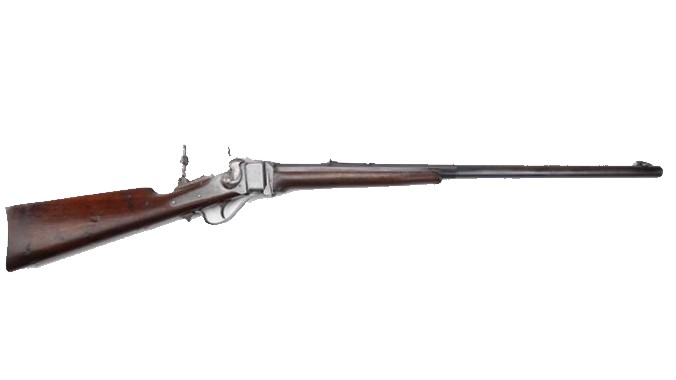 Colorado Gun Collectors Association       Dear CGCA Members,       Our next meeting will be March 21, at the American Legion Post 1 7:00 PM.       For our program, John Kelley will do a presentation on 1911’s.      The NRA is having their annual convention in Indianapolis, IN on April 14-16, 2023.         If anyone would be interested in having a display representing the CGCA, please         contact Les Palmer, contact information is below.      We are gearing up for our annual gun show in May.  This year, we are having our      show at the Island Grove Event Center in Greeley.  May 19-21, 2023.  We are      almost sold out.  If you would like a table, contact Dave Weddle, contact information       is below.  We could also use volunteers beginning May 18-21.  If you can volunteer,           contact Scott Anderson.  Scott’s phone number is: 303-761-2833.      Mark your calendars:      Trophy Gun Show Sioux Falls, SD   March 25 & 26 2023      Colorado Gun Collectors Show  May 20 & 21  2023      Wyoming Weapons Collectors Show    May 27 & 28  2023      Mel Flanagan passed on December 11,2022 at the age of 96.          Mel was one of the original founders of our club.  He was a past        CGCA President. His services were at Fort Logan National Cemetery.  His services                         were very well attended.  The family had a very nice gathering after the services.      Please visit our website at www.CGCA.com for club news and updates.                        If you have questions, please contact:     Les Palmer, President 303-912-5012   President@cgca.com     Cindy Jewell, Secretary/treasurer 303-750-5645; sectreas@cgca.com     Dave Weddle, Show Chairman 720-482-0167  CGCAShow@cgca.com                                             